Please print all informationGroup Number: 	
Group Name:	
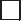 Group Location: DC	MD	VA	Other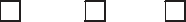 Group Administrator:	
Group Administrator Phone #:	
ATTENTION: APPLICATIONS MUST BE INCLUDED WITH ALL ADDITIONS, REINSTATEMENTS AND CHANGES IN COVERAGEPLEASE TYPE OR PRINT CLEARLY	CHECK THE APPROPRIATE COLUMN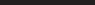 email to MTDEnrollment@amwins.com
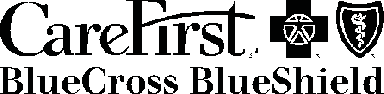 Enrollment Transaction ReportNAMESOCIAL SECURITY #ADDDELETECHANGEEFFECTIVE DATEREMARKS